                                               Προς                                    		                                              	 	                    ΔΗΜΟΤΙΚΟ  ΣΥΜΒΟΥΛΙΟ                                                                                                         	   		 ΔΗΜΟΥ ΝΑΟΥΣΑΣ   ΕΙΣΗΓΗΤΙΚΟ  ΣΗΜΕΙΩΜΑ ΘΕΜΑ : 1. Διαγραφή ή μη προσαυξήσεων  οφειλών  του αποβιώσαντα ΜΟΝΑ ΛΕΩΝΙΔΑ  Σχετικό  : 1.αίτηση  διαγραφής προσαυξήσεων με αρ. πρωτ. 14862/08.06.2023 2. εδαφ. β’  περ.  3 αρθ. 174 του Ν.3463/2006 (διαγραφή χρεών – προσαυξήσεων)                 3. δικαιολογητικά απόδειξης  χρόνιων προβλημάτων  υγείας  και πολυέξοδων χειρουργείων ογκολογικής φύσης                     (Θεαγένειο  Νοσοκομείο  Θεσ/κης). 	4. Ληξιαρχική Πράξη Θανάτου Μόνα Λεωνίδα         Βάση των ανωτέρω το Δημοτικό Συμβούλιο  καλείται να διαγράψει ή μη  τις  προσαυξήσεις εκπρόθεσμης καταβολής,  ποσού  -μέχρι σήμερα -,  437,30 ευρώ  για τις οφειλές κεφαλαίου ποσού 381,0 ευρώ,  του  αποβιώσαντα  από το 2003 οφειλέτη  Μόνα Λεωνίδα .Το αίτημα υποβάλλει η κόρη του, πλησιέστερη υπερήλικη συγγενής (έτος γέννησης 1945), ΜΠΟΡΔΑΝΟΥ ΕΥΘΥΜΙΑ του   ΛΕΩΝΙΔΑ για  λόγους οικονομικής αδυναμίας  προερχόμενοι  από λόγους ανωτέρας βίας,  χρόνιων προβλημάτων υγείας και πολυέξοδων χειρουργείων ογκολογικής φύσης.Η διαγραφή ή μη έχει  ως εξήςΟ  ΕΙΣΗΓΗΤΗΣΤΑΜΕΙΑΣ ΔΗΜΟΥ ΝΑΟΥΣΑΣΧασιούρα ΖωήΕΛΑΒΑ   ΓΝΩΣΗΠΡΟΙΣΤΑΜΕΝΟΣ ΟΙΚ/ΚΩΝ   ΥΠΗΡΕΣΙΩΝ                 			         ΑΝΤΙΔΗΜΑΡΧΟΣ ΔΙΟΙΚΗΤΙΚΩΝ               ΔΗΜΟΥ ΝΑΟΥΣΑΣ                                       		                                          &  ΟΙΚΟΝΟΜΙΚΩΝ ΥΠΗΡΕΣΙΩΝ         									ΔΗΜΟΥ ΝΑΟΥΣΑΣ                                                 Κόφκελης  Αθανάσιος						             Μπαλτατζίδου Θεοδώρα Συνημμένα : 1. Ατομική Ειδοποίηση οφειλών	      2. Εκκαθαριστικά Σημειώματα	      3. Πιστοποιητικό ταυτοπροσωπίας Μπορδάνου ΕυθυμίαΕΛΛΗΝΙΚΗ  ΔΗΜΟΚΡΑΤΙΑΔΗΜΟΣ ΗΡΩΙΚΗΣ ΠΟΛΕΩΣ ΝΑΟΥΣΑΣΔΗΜΟΤΙΚΗ ΕΝΟΤΗΤΑ ΝΑΟΥΣΑΣΔΙΕΥΘΥΝΣΗ ΟΙΚΟΝΟΜΙΚΩΝ ΥΠΗΡΕΣΙΩΝΤΜΗΜΑ TAMEIOYΠΛΗΡΟΦΟΡΙΕΣ: Χασιούρα Ζωή        Δημαρχίας 30, Τ.Κ. 592 00  ΝΑΟΥΣΑΤηλ.: 2332350312 www. naoussa.gr.      e-mail:xasioura@naoussa.grΑΑ
Οφ.ΑΑ ΧΚΥπόλοιπο
ΚεφάλαιουΥπολογ.
ΠροσαυξήσειςΣύνολο
Ταμειακής Ειδ.Αιτιολογία
Γραμμής ΧΚ1ΚΘ9516,0032,0048,00Δικ.Διαφύλαξης2ΚΘ4816,0032,0048,00Δικ. διαφύλαξης για το έτος 20043ΚΘ4318,0036,0054,00Δικ. διαφύλαξης οστών Οστεοφυλάκιο 01177 Μόνα Όλγα (22/09/2004)460/200618,0035,8253,82Δικ. διαφύλαξης για το 2006 Οστεοφυλάκιο 01177 Μόνα Όλγα (22/09/2004)50042/200720,0037,4057,40ΠΑΡΑΜΟΝΗ ΣΕ ΟΣΤΕΟΦΥΛΑΚΙΟ  ( Μόνα Όλγα)638/200820,0035,0055,00ΠΑΡΑΜΟΝΗ ΣΕ ΟΣΤΕΟΦΥΛΑΚΙΟ  ( Μόνα Όλγα)70035/200921,0034,0255,02Δικαίωμα διαφύλαξης για οστεοφυλάκιο ( Μόνα Όλγα)80044/201021,0031,0852,08Δικαίωμα διαφύλαξης για οστεοφυλάκιο ( Μόνα Όλγα) Αρ. Τάφου: 1177941/201121,0028,9849,98Δικαίωμα διαφύλαξης για οστεοφυλάκιο ( Μόνα Όλγα) Αρ. Τάφου: 11771032/201221,0026,0447,04ΔΙΚΑΙΩΜΑΤΑ ΔΙΑΦΥΛΑΞΗΣ ΓΙΑ ΟΣΤΕΦΥΛΑΚΙΟ ( Μόνα Όλγα) Αρ. Τάφου: 11771152/201321,0023,9444,94ΔΙΚΑΙΩΜΑ ΔΙΑΦΥΛΑΞΗΣ ΟΣΤΩΝ ΓΙΑ ΤΟ ΠΑΛ. ΟΣΤΕΟΦΥΛΑΚΙΟ ( Μόνα Όλγα) Αρ. Τάφου: 1177122721,0022,4743,47ΔΙΚΑΙΩΜΑ ΔΙΑΦΥΛΑΞΗΣ ΟΣΤΩΝ ΓΙΑ ΤΟ ΠΑΛ. ΟΣΤΕΟΦΥΛΑΚΙΟ ( Μόνα Όλγα) Αρ. Τάφου: 11771324/201521,0014,2535,25ΔΙΚΑΙΩΜΑ ΔΙΑΦΥΛΑΞΗΣ ΟΣΤΩΝ ΓΙΑ ΤΟ ΠΑΛ. ΟΣΤΕΟΦΥΛΑΚΙΟ ( Μόνα Όλγα) Αρ. Τάφου: 117714044/201621,0012,4533,45Δικαίωμα διαφύλαξης για οστεοφυλάκιο ( Μόνα Όλγα) Αρ. Τάφου: 117715044/201721,0010,8031,80ΔΙΚΑΙΩΜΑ ΔΙΑΦΥΛΑΞΗΣ ΓΙΑ ΟΣΤΕΟΦΥΛΑΚΙΟ ( Μόνα Όλγα) Αρ. Τάφου: 117716016/201821,009,1530,15ΔΙΚΑΙΩΜΑ ΔΙΑΦΥΛΑΞΗΣ ΟΣΤΩΝ ΓΙΑ ΤΟ ΠΑΛ. ΟΣΤΕΟΦΥΛΑΚΙΟ ( Μόνα Όλγα) Αρ. Τάφου: 117717102/201921,007,2028,20 ΔΙΚ. ΔΙΑΦΥΛΑΗΣ ΟΣΤΩΝ ΣΤΟ ΠΑΛΙΟ ΟΣΤΕΟΦΥΛΑΚΙΟ ( Μόνα Όλγα) Αρ. Τάφου: 117718106/202021,005,1026,10ΔΙΚΑΙΩΜΑ ΔΙΑΦΥΛΑΞΗΣ ΟΣΤΩΝ ΓΙΑ ΤΟ ΠΑΛ. ΟΣΤΕΟΦΥΛΑΚΙΟ ( Μόνα Όλγα) Αρ. Τάφου: 117719092/202121,003,6024,60 ΔΙΚ. ΔΙΑΦΥΛΑΗΣ ΟΣΤΩΝ ΣΤΟ ΠΑΛΙΟ ΟΣΤΕΟΦΥΛΑΚΙΟ ( Μόνα Όλγα) Αρ. Τάφου: 1177Σύνολο Οφειλέτη381,00437,30818,30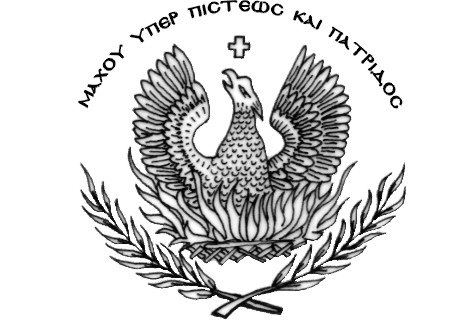 